  Услуги Комитета образования и молодежной политики1. Назначение и выплата компенсации родителям (законным представителям) детей, посещающих образовательные организации, реализующие образовательную программу дошкольного образования2. Прием заявлений, постановка на учет детей для зачисления в образовательные учреждения, реализующие основную общеобразовательную программу дошкольного образования (детские сады)3. Зачисление в образовательное учреждение4. Выдача разрешения на совершение сделок по отчуждению, в том числе обмену или дарению имущества несовершеннолетнего, сдаче его в наем (в аренду), в безвозмездное пользование или в залог, сделок, влекущих отказ от принадлежащих несовершеннолетнему прав, раздел его имущества или выдел из него долей, а также любых других сделок, влекущих уменьшение имущества несовершеннолетнего5. Приобретение и выдача путевок в загородные оздоровительный лагеря для детейМуниципальные услуги1. Заключение договоров социального найма 2. Выдача градостроительных планов земельных участков  3. Выдача выписки из Правил землепользования и застройки муниципального образования 4. Выдача разрешения на строительство4.  Выдача выписки из домовой книги, справок и иных документов 5.Оформление и выдача архивных справок, выписок и копий архивных документовУслуги Комитета социальной защиты населения ( государственные услуги) 1. Назначение и выплата единовременного пособия при рождении третьего и последующих детей     2. Назначение и выплата ежемесячного пособия на ребенка  3. Назначение и выплата ежемесячной денежной выплаты ветеранам труда и гражданам, приравненным к ним, ветеранам труда Новгородской области, труженикам тыла, реабилитированным лицам и лицам, признанным пострадавшими от политических репрессий    4. Назначение и выплата ежемесячной денежной компенсации расходов по плате за жилое помещение и коммунальные услуги отдельным категориям граждан   5. Оказание государственной социальной помощи малоимущим семьям, малоимущим одиноко проживающим гражданам в виде денежных выплат       6. Оказание государственной социальной помощи малоимущим семьям, малоимущим одиноко проживающим гражданам в виде натуральной помощи  7. Оказание социальной поддержки лицам, оказавшимся в трудной жизненной ситуации   8. Получение возмещения один раз в год расходов по проезду (туда и обратно) железнодорожным, водным, воздушным или междугородным автомобильным транспортом реабилитированным лицам   9. Присвоение семье статуса многодетной и предоставление мер социальной поддержки многодетных семей, проживающих на территории Новгородской области  10. Присвоение званий «Ветеран труда», «Ветеран труда Новгородской области»  и  выдаче соответствующих  удостоверений.11. Оказание адресной социальной поддержки в возмещение расходов, связанных с зубопротезированием12. Опека и попечительство в отношении лиц, признанных судом недееспособными или ограниченно дееспособными, а также в отношении лиц, нуждающихся по состоянию здоровья в патронаже13.Выплата социального пособия на погребение и возмещению стоимости услуг, предоставляемых согласно гарантированному перечню услуг по погребению 14. Предоставление социальной поддержки гражданам, оказавшимся в трудной жизненной ситуации в результате утраты, повреждения жилья и домашнего имущества в связи с  пожаром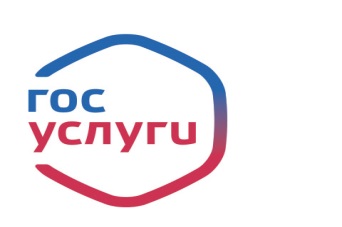 Перечень государственных и муниципальных услуг оказываемых Администрацией Чудовского муниципального района в электронном виде на портале:  uslugi.novreg.ru